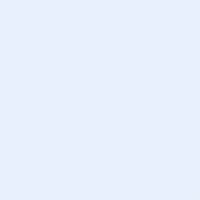 MontageCoordonnéesVeuillez nous indiquer le nom d'une personne avec laquelle nous pourrons discuter de toute question relative à l'évaluation de l'Engagement vers l'Excellence (C2E) de l'EFQM et coordonner la visite sur place.Informations clésVeuillez intégrer les informations clés ainsi que les renseignements concernant vos procédures, vos outils et vos résultats directement dans ce formulaire (points 1 à 3). Si les champs proposés ne sont pas suffisants pour enregistrer vos informations les plus importantes, vous pouvez les compléter si nécessaire. Ces informations seront utilisées par l'évaluateur C2E d'ESPRIX pour se faire une vision globale et comprendre l'organisation dans son contexte. Vue d'ensembleObjectifs stratégiques de l'organisationLes cinq principaux objectifs stratégiques de l'organisation sont présentés par ordre d'importance, en commençant par le plus important. Ces objectifs définissent l'image que l'organisation souhaite donner dans les années à venir.Produits et services de l'organisation.Les cinq principaux produits ou services de l'organisation sont présentés par ordre d'importance, en commençant par le plus important. Les principaux services proposés par l'organisation génèrent de la valeur pour les clients et les autres parties prenantes.Caractéristiques spécifiquesQu'est-ce qui distingue votre organisation de vos concurrents ou vous donne un avantage concurrentiel distinct sur votre marché?Parties prenantes concernées de l'organisationLes cinq groupes d'intérêt les plus pertinents comprennent les personnes, les groupes ou les entreprises qui s'intéressent le plus aux prestations de votre organisation. Merci d'indiquer les attentes des différentes parties prenantes.Etat actuel par rapport à l'environnement de l'organisation L'enracinement de votre organisation dans son environnement est représenté par le marché actuel, l'environnement et la situation concurrentielle.Histoire de l'organisationLes principaux jalons ou étapes de développement les plus importantes de votre organisation sont décrites pour comprendre son histoire.Documents complémentairesQuand cela est possible, il faut fournir les informations suivantes sur l'organisation avec la candidature. Veuillez cocher les documents énumérés ci-dessous que vous envoyez en plus de la candidature:Si d'autres documents sont nécessaires, l'évaluateur principal vous recontactera.Description de l'organisation: CapacitésPour répondre aux questions sur certains aspects du modèle d'Excellence de l'EFQM, il faudra prendre en compte les procédures (processus) les plus importantes, leur mise en œuvre, leur évaluation et enfin leur amélioration. Vous en trouverez un exemple dans la première question de ce formulaire. Stratégie et principaux résultatsPhilosophie, mission, valeursGestion des parties prenantesAnalyse de l’environnementAnalyse de l'organisationStratégie, domaines d'action stratégiques, objectifs et projetsProcessus de fixation des objectifsPlanification financièreContrôle de gestion stratégique et opérationnelOrientation clientGroupes de clients actuels et potentielsEntretien des relations avec la clientèleEnquête sur la perception des clients Comparatifs avec la concurrenceVérification de l'efficacité des mesuresOrientation vers les employésFixation des objectifsRécompenses et prestations socialesPlanification des ressources humainesFormation initiale et continueEnquête sur la perception des salariésVérification de l'efficacité des mesuresGestion des partenairesCritères de choix des partenairesGestion des partenaires et des fournisseursFixation des objectifs et des prestationsEvaluation des performancesAvantages de la coopération Echange d'expérience et de connaissancesGestion de processusProcessus clésDocumentation des processusContrôle des processusEvaluation des performancesVérification de l'efficacité des mesuresLeadership et culture d'entrepriseCanaux d'information et de communicationCulture du dialogueSoutien et promotion des employésImplication des employés dans le développement de l'organisationEvaluation des performances des cadresRésultats importantsPour chacun des critères énumérés ci-dessous, saisissez un maximum de 8 indicateurs significatifs pour le suivi des performances et le contrôle de votre organisation (dans une optique stratégique).Pour chaque indicateur, saisissez les valeurs réelles, cibles et de référence pour les 4 dernières années ou les 4 dernières mesures (si disponibles) et représentez les résultats sous forme de graphique.Pour chaque indicateur, commentez les aspects suivants:Segmentation des résultatsBien-fondé des objectifsPertinence des référencesTransférabilité des résultats Lors de la visite sur place, nous discuterons avec vous de l'étendue et de la pertinence des résultats existants. Nous vous demanderons également quelles leçons vous avez tirées de ces résultats jusqu'à présent et comment elles ont été insufflées dans votre organisation, par exemple pour améliorer vos pratiques.Résultats axés sur les clientsRésultats axés sur les salariésRésultats axés sur la sociétéPrincipaux résultatsNomPrénomPosteTéléphoneE-mailObjectifDescriptionProduit ou serviceDescription du produit ou du serviceCaractéristique spécifiqueDescriptionParties prenantesDescription des attentes ou des besoins des parties prenantesEnvironnementDescription de l'environnementAnnéeDescription de l'histoire de l'organisationDocuments     JointPhilosophie Oui     NonMission Oui     NonStratégie Oui     NonAperçu des produits / services Oui     NonOrganigramme Oui     NonSchéma des processus Oui     NonProcédures et mise en œuvreExemple: La philosophie, la mission et les valeurs sont passées en revue au cours de l'examen de la stratégie et modifiées si nécessaire. Les changements sont communiqués lors d'événements informatifs et sur l'intranet.Evaluation et améliorationExemple: L'efficacité de la procédure est vérifiée sur la base du niveau de connaissances des salariés. Les résultats obtenus font l'objet d'une discussion au sein de la direction. Si nécessaire, des mesures sont prises. Examens de contrôle et mise en réseauExemple: mission complémentaire sur la stratégie, protocoles d'examen de la stratégie, programme d'information des salariés, résultats «Etat des connaissances vision, mission, valeurs» du sondage auprès des employésPersonne à contacterExemple: Peter Muster, directeurProcédures et mise en œuvreEvaluation et améliorationExamens de contrôle et mise en réseauPersonne à contacterProcédures et mise en œuvreEvaluation et améliorationExamens de contrôle et mise en réseauPersonne à contacterProcédures et mise en œuvreEvaluation et améliorationExamens de contrôle et mise en réseauPersonne à contacterProcédures et mise en œuvreEvaluation et améliorationExamens de contrôle et mise en réseauPersonne à contacterProcédures et mise en œuvreEvaluation et améliorationExamens de contrôle et mise en réseauPersonne à contacterProcédures et mise en œuvreEvaluation et améliorationExamens de contrôle et mise en réseauPersonne à contacterProcédures et mise en œuvreEvaluation et améliorationExamens de contrôle et mise en réseauPersonne à contacterProcédures et mise en œuvreEvaluation et améliorationExamens de contrôle et mise en réseauPersonne à contacterProcédures et mise en œuvreEvaluation et améliorationExamens de contrôle et mise en réseauPersonne à contacterProcédures et mise en œuvreEvaluation et améliorationExamens de contrôle et mise en réseauPersonne à contacterProcédures et mise en œuvreEvaluation et améliorationExamens de contrôle et mise en réseauPersonne à contacterProcédures et mise en œuvreEvaluation et améliorationExamens de contrôle et mise en réseauPersonne à contacterProcédures et mise en œuvreEvaluation et améliorationExamens de contrôle et mise en réseauPersonne à contacterProcédures et mise en œuvreEvaluation et améliorationExamens de contrôle et mise en réseauPersonne à contacterProcédures et mise en œuvreEvaluation et améliorationExamens de contrôle et mise en réseauPersonne à contacterProcédures et mise en œuvreEvaluation et améliorationExamens de contrôle et mise en réseauPersonne à contacterProcédures et mise en œuvreEvaluation et améliorationExamens de contrôle et mise en réseauPersonne à contacterProcédures et mise en œuvreEvaluation et améliorationExamens de contrôle et mise en réseauPersonne à contacterProcédures et mise en œuvreEvaluation et améliorationExamens de contrôle et mise en réseauPersonne à contacterProcédures et mise en œuvreEvaluation et améliorationExamens de contrôle et mise en réseauPersonne à contacterProcédures et mise en œuvreEvaluation et améliorationExamens de contrôle et mise en réseauPersonne à contacterProcédures et mise en œuvreEvaluation et améliorationExamens de contrôle et mise en réseauPersonne à contacterProcédures et mise en œuvreEvaluation et améliorationExamens de contrôle et mise en réseauPersonne à contacterProcédures et mise en œuvreEvaluation et améliorationExamens de contrôle et mise en réseauPersonne à contacterProcédures et mise en œuvreEvaluation et améliorationExamens de contrôle et mise en réseauPersonne à contacterProcédures et mise en œuvreEvaluation et améliorationExamens de contrôle et mise en réseauPersonne à contacterProcédures et mise en œuvreEvaluation et améliorationExamens de contrôle et mise en réseauPersonne à contacterProcédures et mise en œuvreEvaluation et améliorationExamens de contrôle et mise en réseauPersonne à contacterProcédures et mise en œuvreEvaluation et améliorationExamens de contrôle et mise en réseauPersonne à contacterProcédures et mise en œuvreEvaluation et améliorationExamens de contrôle et mise en réseauPersonne à contacterProcédures et mise en œuvreEvaluation et améliorationExamens de contrôle et mise en réseauPersonne à contacterProcédures et mise en œuvreEvaluation et améliorationExamens de contrôle et mise en réseauPersonne à contacterProcédures et mise en œuvreEvaluation et améliorationExamens de contrôle et mise en réseauPersonne à contacterProcédures et mise en œuvreEvaluation et améliorationExamens de contrôle et mise en réseauPersonne à contacterIndicateur 1Indicateur 2CommentaireSegmentation des résultatsBien-fondé des objectifsPertinence des référencesTransférabilité des résultatsCommentaireSegmentation des résultatsBien-fondé des objectifsPertinence des référencesTransférabilité des résultatsIndicateur 3Indicateur 4CommentaireSegmentation des résultatsBien-fondé des objectifsPertinence des référencesTransférabilité des résultatsCommentaireSegmentation des résultatsBien-fondé des objectifsPertinence des référencesTransférabilité des résultatsIndicateur 5Indicateur 6CommentaireSegmentation des résultatsBien-fondé des objectifsPertinence des référencesTransférabilité des résultatsCommentaireSegmentation des résultatsBien-fondé des objectifsPertinence des référencesTransférabilité des résultatsIndicateur 7Indicateur 8CommentaireSegmentation des résultatsBien-fondé des objectifsPertinence des référencesTransférabilité des résultatsCommentaireSegmentation des résultatsBien-fondé des objectifsPertinence des référencesTransférabilité des résultatsIndicateur 1Indicateur 2CommentaireSegmentation des résultatsBien-fondé des objectifsPertinence des référencesTransférabilité des résultatsCommentaireSegmentation des résultatsBien-fondé des objectifsPertinence des référencesTransférabilité des résultatsIndicateur 3Indicateur 4CommentaireSegmentation des résultatsBien-fondé des objectifsPertinence des référencesTransférabilité des résultatsCommentaireSegmentation des résultatsBien-fondé des objectifsPertinence des référencesTransférabilité des résultatsIndicateur 5Indicateur 6CommentaireSegmentation des résultatsBien-fondé des objectifsPertinence des référencesTransférabilité des résultatsCommentaireSegmentation des résultatsBien-fondé des objectifsPertinence des référencesTransférabilité des résultatsIndicateur 7Indicateur 8CommentaireSegmentation des résultatsBien-fondé des objectifsPertinence des référencesTransférabilité des résultatsCommentaireSegmentation des résultatsBien-fondé des objectifsPertinence des référencesTransférabilité des résultatsIndicateur 1Indicateur 2CommentaireSegmentation des résultatsBien-fondé des objectifsPertinence des référencesTransférabilité des résultatsCommentaireSegmentation des résultatsBien-fondé des objectifsPertinence des référencesTransférabilité des résultatsIndicateur 3Indicateur 4CommentaireSegmentation des résultatsBien-fondé des objectifsPertinence des référencesTransférabilité des résultatsCommentaireSegmentation des résultatsBien-fondé des objectifsPertinence des référencesTransférabilité des résultatsIndicateur 5Indicateur 6CommentaireSegmentation des résultatsBien-fondé des objectifsPertinence des référencesTransférabilité des résultatsCommentaireSegmentation des résultatsBien-fondé des objectifsPertinence des référencesTransférabilité des résultatsIndicateur 7Indicateur 8CommentaireSegmentation des résultatsBien-fondé des objectifsPertinence des référencesTransférabilité des résultatsCommentaireSegmentation des résultatsBien-fondé des objectifsPertinence des référencesTransférabilité des résultatsIndicateur 1Indicateur 2CommentaireSegmentation des résultatsBien-fondé des objectifsPertinence des référencesTransférabilité des résultatsCommentaireSegmentation des résultatsBien-fondé des objectifsPertinence des référencesTransférabilité des résultatsIndicateur 3Indicateur 4CommentaireSegmentation des résultatsBien-fondé des objectifsPertinence des référencesTransférabilité des résultatsCommentaireSegmentation des résultatsBien-fondé des objectifsPertinence des référencesTransférabilité des résultatsIndicateur 5Indicateur 6CommentaireSegmentation des résultatsBien-fondé des objectifsPertinence des référencesTransférabilité des résultatsCommentaireSegmentation des résultatsBien-fondé des objectifsPertinence des référencesTransférabilité des résultatsIndicateur 7Indicateur 8CommentaireSegmentation des résultatsBien-fondé des objectifsPertinence des référencesTransférabilité des résultatsCommentaireSegmentation des résultatsBien-fondé des objectifsPertinence des référencesTransférabilité des résultats